Unit Leader Not-Yet-Qualified’s name:________________________________________________Learning Partner’s name:________________________________________________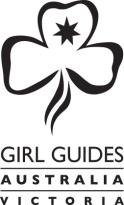 GGV 2020 L&D RPL FORMOnce completed, please email this form to: volunteer@guidesvic.org.au Leadership Training RPL for eGuiding ModulesRecognition of Prior Learning (RPL) may granted by your Learning Partner to obtain exemption from completing the below eGuiding Modules as part of your Unit Leadership Qualification journey.Complete this document at the beginning of your leadership journey. Submit it to Girl Guides Victoria via email along with your Induction form (page 5 of the Leadership Passport).Module (code)Reason for RPLDateSignatureRoleGuiding OrientationFacilitating The Girl ExperienceThe Girl Recognition SystemLeadership In The UnitBeing Safe